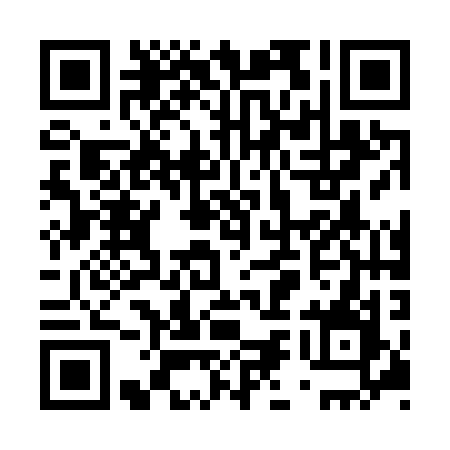 Prayer times for Cabeca do Velho, PortugalMon 1 Apr 2024 - Tue 30 Apr 2024High Latitude Method: Angle Based RulePrayer Calculation Method: Muslim World LeagueAsar Calculation Method: HanafiPrayer times provided by https://www.salahtimes.comDateDayFajrSunriseDhuhrAsrMaghribIsha1Mon5:477:161:356:057:549:182Tue5:467:151:356:067:559:193Wed5:447:131:346:067:569:204Thu5:427:121:346:077:579:215Fri5:417:111:346:077:589:226Sat5:397:091:346:087:599:237Sun5:377:081:336:088:009:258Mon5:367:061:336:098:019:269Tue5:347:051:336:098:019:2710Wed5:327:031:336:108:029:2811Thu5:317:021:326:108:039:2912Fri5:297:001:326:118:049:3013Sat5:276:591:326:128:059:3114Sun5:266:581:316:128:069:3215Mon5:246:561:316:138:079:3416Tue5:226:551:316:138:089:3517Wed5:216:541:316:148:099:3618Thu5:196:521:316:148:099:3719Fri5:176:511:306:158:109:3820Sat5:166:501:306:158:119:4021Sun5:146:481:306:168:129:4122Mon5:126:471:306:168:139:4223Tue5:116:461:306:178:149:4324Wed5:096:441:296:178:159:4425Thu5:086:431:296:188:169:4626Fri5:066:421:296:188:179:4727Sat5:046:411:296:198:189:4828Sun5:036:401:296:198:189:4929Mon5:016:381:296:198:199:5130Tue5:006:371:286:208:209:52